ПРОЕКТ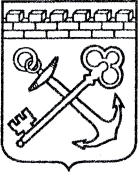 АДМИНИСТРАЦИЯ ЛЕНИНГРАДСКОЙ ОБЛАСТИКОМИТЕТ ПО КУЛЬТУРЕ ЛЕНИНГРАДСКОЙ ОБЛАСТИПРИКАЗ«___»____________2017 г.                                                        №_______________г. Санкт-ПетербургО включении объектов археологического наследия,выявленных на территории Всеволожского муниципального района, в перечень выявленных объектов культурного наследия, расположенных на территории Ленинградской области, и утверждении границ их территорий В соответствии со ст. ст. 3.1, 9.2, 16.1, 45.1 Федерального закона от           25 июня 2002 года № 73-ФЗ «Об объектах культурного наследия (памятниках истории и культуры) народов Российской Федерации», на основании сведений о выявленном объекте археологического наследия, поступивших от научного сотрудника ООО «Научно-исследовательский центр «Актуальная археология» Новоселова Н.В., получившего разрешение (открытый лист) от 04.03.2016 г.                  № 48,п р и к а з ы в а ю:Включить в перечень выявленных объектов культурного наследия, расположенных на территории Ленинградской области, объекты археологического наследия «Углежогная куча Сертолово 1», «Углежогная куча Сертолово 2», «Углежогная куча Сертолово 3», «Углежогная куча Сертолово 4», «Углежогная куча Сертолово 5», «Углежогная куча                  Сертолово 6».Утвердить границы территории выявленных объектов археологического наследия, указанных в пункте 1, согласно приложению 1 к настоящему приказу (в соответствии с приказом Министерства культуры Российской Федерации от 01 сентября 2015 года № 2328 «Об утверждении перечня отдельных сведений об объектах археологического наследия, которые                       не подлежат опубликованию» данные сведения не подлежат опубликованию).Установить особый режим использования земельных участков,                      в границах которых располагаются выявленные объекты археологического наследия, указанные в пункте 1, согласно приложению 2 к настоящему приказу.Принять меры по государственной охране выявленных объектов археологического наследия, указанных в пункте 1, до принятия решения                    о включении (отказе во включении) их в единый государственный реестр объектов культурного наследия (памятников истории и культуры) народов Российской Федерации.Направить уведомления собственникам (пользователям) земельных участков, расположенных в границах территорий выявленных объектов археологического наследия, указанных в пункте 1, в органы местного самоуправления муниципальных образований, на территории которых обнаружены данные объекты, федеральный орган исполнительной власти, уполномоченный Правительством Российской Федерации на осуществление государственного кадастрового учета, государственной регистрации прав, ведение Единого государственного реестра недвижимости и предоставление сведений, содержащихся в Едином государственном реестре недвижимости, его территориальные органы, в срок и в порядке, установленные действующим законодательством. Ответственным за исполнение п.п. 4, 5 настоящего приказа назначить главного специалиста отдела по осуществлению полномочий Ленинградской области в сфере объектов культурного наследия департамента государственной охраны, сохранения и использования объектов культурного наследия комитета по культуре Ленинградской области в соответствии                       с закреплением районов Ленинградской области за ответственными лицами департамента  государственной охраны, сохранения и использования  объектов культурного наследия  в части исполнения полномочий                             по сохранению, использованию и популяризации объектов культурного наследия  Ленинградской области.Контроль за исполнением настоящего приказа возложить на заместителя начальника департамента государственной охраны, сохранения                                   и использования объектов культурного наследия комитета по культуре Ленинградской области.Настоящий приказ вступает в силу со дня его официального опубликования.Председатель комитета по культуре							     Е.В. Чайковский